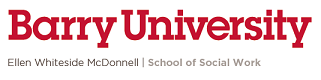 Instructions for Online MSW ApplicationIt is essential that you review the School of Social Work website http://www.barry.edu/msw/ before completing the application. Since the application form provides significant information upon which decisions for admission are based, it is important to give complete and accurate data. Omission of information will delay action. Applicants must create a mybarry account in order to access the application. You may work on and view your application from any computer with internet access. It is not necessary to complete the whole application in one session. For your privacy, be sure to completely close out of your web browser when you are finished with your Online MSW Application session.The MSW application you submit will be considered “complete” once all of the following materials have been received by the Office of Admissions. Please note that the Admissions Committee will NOT review any applications that are incomplete or missing credentials. $50.00 Non-Refundable Application Fee (U.S. dollars)                                                                                         )     The application fee must be paid online by credit card (Visa, MasterCard, American Express, and Discover are accepted)A limited number of application fee grants are available through the School of Social Work for U.S. Citizens and Permanent Residents of the U.S. who demonstrate that payment of the application fee would cause them extreme financial hardship. Documentation regarding the financial inability to pay the fee is required. Further information about applying for an application fee waiver is available by contacting the School of Social Work Office of Admissions via e-mail: ssw-admissions@barry.edu or by calling (305) 899 -4765. Such assistance is reserved for cases of established economic hardship.  MSW Application                                                                                                                                                          s                                                                                                                                                                                                                                                                                                                      You will not be allowed to submit your application until all sections of the application checklist indicate completed. It is extremely important that you answer all questions and complete all sections in their entirety, as failure to do so could delay processing of admission and subsequently the Free Application for Federal Student Aid (FAFSA). All information must be provided in the relevant spaces on the application form and all sections of the online application must be completed.If more space is needed for educational or work experience, or if you have additional information you would like to add, use the “Additional Information” page which is part of the MSW application form or upload a separate document using the My Documents upload feature located in the ‘Resume’ section of the application checklist. When adding/uploading additional education & employment information; use the same format as on the relevant sections of the application form.For all uploaded documents, please include your full name (Last, First) and the MSW program and semester to which you are applying. Note: Your resume cannot be used as a substitute for completion of items on the application form. Submission of the online application constitutes your electronic signature.      Once credentials are submitted, they become the property of Barry University and will not be photocopied or returned to the applicant. The responsibility for obtaining all admission credentials rest with the applicant. Academic Transcript(s)                                                                                      				             )                                                                                                                                    One academic transcript is required from each college/university you have attended. Upload your transcript(s) to the online application using the My Documents upload feature located in the ‘Resume’ section of the application checklist. Scanned student copies or unofficial transcripts are accepted; however, self-reported or advising transcripts are not accepted. If you previously attended Barry University then you do NOT need to submit your Barry transcript; the School of Social Work will also retrieve all transcripts previously submitted to the University that has supported your previous admission. If you choose not to upload your unofficial transcripts, please note that transcripts may be sent via e-mail to ssw-admissions@barry.edu or mailed to the Office of Admissions; however, uploaded copies are preferred.Uploaded transcripts must show your name, the name of the institution, dates of attendance, and the grades received for each course taken in all terms attended. Degree information including the degree conferred and the date of conferral, if applicable, must appear on the transcript or on a separate degree document (diploma). If degree information is on a separate degree, please upload a copy.Include a copy of the transcript key or interpretation guide, which either appears on the back of the transcript or in a separate document. If your educational document is not in English, please also provide a certified English translation. The translation should be literal and not interpretive.Please note that if admitted to the School of Social Work you will be required to provide official copies of all transcripts and required educational documents.The School of Social Work reserves the right to revoke an offer of admission if any discrepancies are found between your uploaded unofficial transcripts/educational documents and official transcripts/educational documents that are submitted.  Test Scores			                                                                                				 No admissions tests (e.g., GRE, GMAT) are required for admission to the MSW degree program. Applicants who do not give evidence of being native English speakers, including those applying for transfer from U.S. institutions, or who have not graduated from an institution where English is the primary language of instruction must submit an IELTS or TOEFL score (Please review International applicants section of these instructions for more information). 
If this section does not pertain to you, please write N/A (not applicable) in the box labeled ‘score’ Personal Statement										            tThis statement must be submitted with the application for admission and can be uploaded to the relevant section of the online application. Provide one double-spaced three (3) page statement (12pt.) that addresses the following questions:Goals related to issues of human diversity that have influenced the development of your interest in social work.Your view of a current social issue and the role of social work in addressing it. Feel free to comment briefly on the source of your views.Your reasons and readiness for choosing to pursue a graduate degree in social work, including your reason(s) for applying to Barry University's School of Social Work.Field Education is the Signature Pedagogy of all Council on Social Work Education (CSWE) accredited programs and integral component of your overall social work education. Field Education is a course. As a social work student, you are expected to adjust your schedule in order to meet all of the social work course requirements of your degree plan, this includes Field Education. In our commitment to support your decision to pursue a degree in social work, please elaborate on how you plan to meet the field course requirements during weekday and daytime hours.*Describe your professional social work goals and indicate which personal or vocational experiences have influenced your choice.Provide an assessment of your own assessment of your strengths and weaknesses.*We have very limited evening and weekend placements.In preparing your statement, we recommend that you also review the Criteria for Admission that can be found at http://www.barry.edu/msw/admissions/. Please be sure to label the document using your first initial followed by your last name and the title “personal statement’. Please see the example below:P.Giarraffa Personal Statement Criminal History Disclaimer									            r Read the Criminal History Disclaimer carefully and check each box accordinglySchool of Social Work Field Education								            n                                                                                                                     This portion of your MSW online application is contingent upon Admission and is NOT considered as part of the admissions criteria or admissions determination. Please complete all sections of the Field Education application. If admitted, the information that you enter in this section will assist the Office of Field Education in finding you an appropriate field placement.  In areas of this application that do not pertain to your experiences, please write either None or N/A (Not Applicable). All MSW Applicants must complete the section below. If you are applying for the MSW Program and DO NOT have a Bachelor’s Degree in Social Work, please indicate N/A (Not Applicable) for the last question of this section, which is illustrated below: 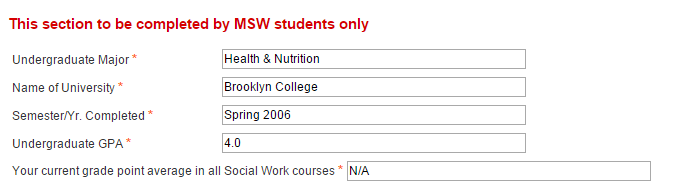 Resume                                                                                                                                                                           eUpload your resume to the relevant section of the online application. Please be sure to label the document using your first initial followed by your last name and the title “resume. Please see the example below:P.Giarraffa Resume Recommendations							                         			          Two recommendations are required. It is strongly suggested that you submit recommendations from persons who have been directly responsible for assessing your human service related work/volunteer experience and academic performance. We strongly encourage applicants to utilize the online recommendation system available through the online MSW application to allow recommenders to submit their recommendations online. On the Letters of Recommendation page of the MSW application, please enter the e-mail addresses (separated by a comma) of the individuals for whom you are requesting references prior to clicking the “Send Request” button. Once clicked, a recommendation request e-mail and information on how to submit an online recommendation will be sent to each of your recommenders. Please see the illustration below for further reference.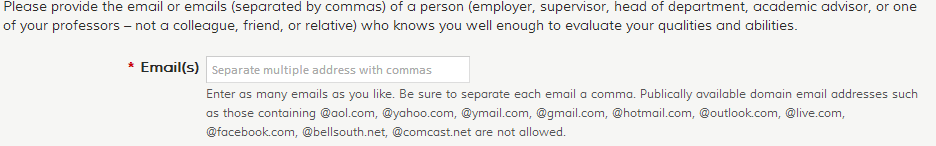 If you or your recommenders opt to submit a hard copy (paper) recommendation, you must send your recommender(s) a recommendation form instructing them to return the completed recommendation to you in a sealed envelope, with the recommender’s signature across the seal. The Graduate Recommendation Form can be accessed by logging on the following site: http://beta.assets.barry.edu/assets/docs/future-students/grad-recomm.pdf. If your recommender opts to write a letter on your behalf then it must be placed on organizational letterhead and should accompany the Graduate Recommendation Form. The Office of Admissions will only accept hard copies.  Please include the signed, unopened envelopes in your supporting documents packet to mail to the School of Social Work.NOTE: Individuals applying to the MSW 32 Credit Advanced Standing Program should refer to that section for additional instructions regarding recommendations.  Additional Information	NOTE: If there are gaps or deficiencies in your academic record, including incomplete grades or withdrawals from courses, please address these in the Additional Information section of the application. If you choose not to utilize the Additional Information Section, please write N/A (Not Applicable) in the sections listed on this page.          Interviews are not required of all applicants. Some applicants, however, may be requested to schedule an interview regarding their application to the MSW Program. Applicants may also request to meet with a social work admissions counselor.Barry University School of Social Work promotes a self-managed application process. The applicant is responsible for the timely submission of all required materials according to the stated deadline dates. If supplementary documents cannot be submitted online, please send to: Office of Admissions
Barry University School of Social Work
11300 NE 2nd AvenuePowers Hall, Room 118 
Miami, FL 33161-6695 DO NOT SEND DUPLICATE HARD COPIES of materials that have been submitted online.
IMPORTANT:Print out a copy of your application for your records.Save copies of all uploaded documents. These will NOT be available to you after submission of your application.Faxed copies of supporting documents will not be accepted without prior approval.Failure to complete application procedures in their fullest will delay processing of your application. Incomplete applications will not move forward in the review process.Additional Information/Required Materials for Some ApplicantsAdvanced Standing Programs (32 credits)Advanced Standing Degree students must submit a final field education evaluation from their previous BSW Program. This field evaluation can serve as a substitute for ONE letter of recommendation. If you can no longer obtain the actual performance evaluation then you would need to obtain a letter of recommendation from your field education supervisor detailing your performance.Upload your Final Field Education Evaluation(s) to the online application using the My Documents upload feature located in the ‘Resume’ section of the application checklist. Scanned student copies and mid-term Field Evaluations are accepted.Please note that if admitted to the School of Social Work you will be required to provide a final BSW Field Education Evaluation.Transfer students from another MSW ProgramStudents currently or previously enrolled in another accredited masters level social work program who are seeking admission as a transfer student are required to submit additional materials.A brief written statement describing the reasons why they are requesting a transfer.A copy of their field education evaluation(s), if applicable.A recommendation from the applicant’s current/former MSW program faculty advisor addressing their academic standing.Complete an application for transfer credit form and attach all relevant social work syllabi for equivalency review. The transfer credit form can be retrieved by logging onto http://www.barry.edu/msw/admissions/transfer-credits.html. Please mail this information to the School of Social Work Office of Admissions.NOTE: The application for transfer credit must be submitted along with your application for admission to the School of Social Work. If admitted to the MSW Program, you will receive a comprehensive credit evaluation along with your enrollment packet and anticipated curriculum course plan. International Applicants International applicants are those persons who are not U.S. Citizens or Permanent Residents of the United States. For important information on additional requirements for international applicants, review the International Applicants section of our website: http://www.barry.edu/msw/about/international-students.html ReapplicationIf you are a previous MSW student at Barry University who did not complete the degree program, you may be subject to reapply. Please contact the Office of Admissions for further clarification.Questions? Contact the Office of Admissions at (305) 899-3919 or email: ssw-admissions@barry.edu	